HAVE YOUR SCRIPT READ BY ACTORS IN FRONT OF AN AUDIENCE!VIE FOR A CHANCE TO WIN BRAGGING RIGHTS AS THE BEST SHORT SCRIPT!NETWORK - AN  TO INTEREST LOCAL FILM MAKERS IN YOUR SCRIPT!The 2017 Rochester Association for Film Arts & Sciences (RAFAS) Script-A-Palooza is a fun event to be held on March 28, 2017 at the Carlson Auditorium at R.I.T., 6 PM.  There will be table reads of registered scripts and at, the end of the evening, voting to select the top scripts read.In years past, many of the scripts read have gone on to be produced either by the writer or in conjunction with another local film maker.  Due to time constraints, we will limit the number of scripts read to 10.GUIDELINES FOR SCRIPT SUBMISSIONScripts must be in EnglishScripts must be in standard screenplay format.  Those not in the correct format will be rejected.
There are several programs available (for example):  
      Final Draft (~$150) and Celtx (free - https://www.celtx.com/index.html) to name two.  
Here is an article on basic formatting:
http://www.scriptologist.com/Magazine/Formatting/formatting.htmlMust be consistent with a PG-13 rating or less
- There may be younger people in the audience
- Some adult language is acceptable, but graphic descriptions of sexual acts (in action blocks or dialogue) and other types of writing that would be offensive to general community standards will be prohibited.Length of Script - We will read only the first 10 pages, so while scripts longer than 10 pages may be accepted, reading will cut off at the end of page 10. You can submit a section of a longer screenplay (i.e. a scene), but it will also be limited to 10 pages or less.Scripts can be reviewed at one of the Rochester Writers Workshops hosted by Mike Boas and Wayne Coughlin prior to submission
Dates for the Workshops are:  Wednesdays, 3/1/2017 and 3/15/2017Workshop Location:  Carlson Cowork,
Time:  6pm-8pmHOW TO REGISTER One script per writerRAFAS Paid Members always have priorityBetween 8:00 AM 3/20/17 and 12:00 MIDNIGHT 3/25/17, send an e-mail to wayne.coughlin@rafasny.org with the following:
- Subject Line:  2017 Script-A-Palooza
- Attach a copy of the script in Final Draft, PDF or Microsoft Word format 
- Your name, e-mail and phone number
- Indicate if you are a paid memberYou will be notified if you are one of the 10 or one of the 3 alternates (in case of no shows)TIPSWhile you can select your cast at the event, we recommend that you contact your actors in advance and give them the opportunity to review the script and get comfortable with their characters. This will provide for a better performance and a more enjoyable experience.Include copyright info in the footer of each page.  Know about copyrights – see here: http://www.movieoutline.com/articles/screenplay-copyright-script-registration-facts-and-fiction.html
written by Evan Smith, Chair of the screenwriting program at   's We suggest that you limit the number of characters – 2 to 5 characters is a good number to shoot for
- In a short film too many characters can confuse the storyAT THE EVENTBring a signed copy of the entry/release form and submit to Wayne Coughlin or Mike BoasBring sufficient copies of your script for the actors and narrator (for slug lines and action blocks)Get a reading sequence number.Once script reading commences, alternates will be given any outstanding slots.Ballots will be handed out at the start of the reading period listing scripts to be read
- Everyone in attendance will get at least 1 vote
- Paid members will get an additional 1 vote for a total of 2 votes per ballot
- After all scripts are read, circle your 3 favorite scripts on the ballotVoting will be tabulated and the 1st, 2nd and 3rd place winners announced.
- Each winning writer will receive a certificate
- Winners names and script titles will be posted on the RAFAS Website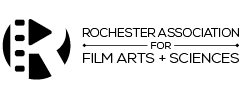  Association for Film Arts & Sciences Script-A-Palooza ReleaseI , (_______________________________________________________________________) am  voluntarily participating in RAFAS 2016 Script-A-Palooza (“Event”).  The title of my script is:________________________________________________________.I fully understand that by participating in the Event and having my script read in public, I assume all responsibility for any attendant risk inherent in this activity.I fully understand that there are no guarantees or protections, either explicit or implied, granted by Rochester Association for Film Arts & Sciences, Inc (“RAFAS”) regarding my voluntary participation in the Event other than to create the opportunity to have my script read in public.I fully understand that ideas cannot be copyrighted and by having my script read in public, I assume the risk that ideas presented in my script may be used by another individual. I release RAFAS from any and all liability for protecting the ideas or content of my script from use by any other individual.This agreement contains the full and complete understanding between RAFAS and Screenwriter and supersedes all prior agreements and understandings pertaining hereto and cannot be modified except by writing signed by each party. 
 
I hereby certify and represent that I am of legal age and have every right to contract in my own name in connection with this Release, and that I have read the foregoing and fully understand the meaning and effect thereof, and intending to be legally bound I have signed and dated this authorization below:___________________________________________   ________________________________________
Print Name of Screenwriter(s)			     
 ___________________________________________   __________________________________________   
Signature(s) 
___________________________________________   _________________________________________ 
Address 						     Date
 ___________________________________________   __________________________________________   
Signature of Parent/Guardian (if Screenwriter is under 18 years old)